Умови здійснення перевезень на маршрутіПеревезення пасажирів здійснюється автобусами ____________________________________________________________________________________________________________________________________________________________________________________________________________________________________                      а). М-2, М-3                                              (категорія )                      б).  клас А, клас В, клас I, клас IІ                                                          ( клас)                       в). без обмежень                                              ( пасажиромісткість)                        г).  _________________                                                                                  (клас комфортності)Періодичність здійснення перевезеньа). постійно,   щоденно__________________________________              (постійно, сезонно,щоденно або за днями тижня – з їх зазначенням)Початок роботи на маршруті __________6,00____________________                                                                                         (відправлення першого рейсу, год.хв.)Закінчення роботи на маршруті ________19,45_______________                                                                                                    (прибуття останнього  рейсу, год.хв.)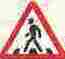 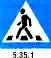 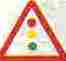 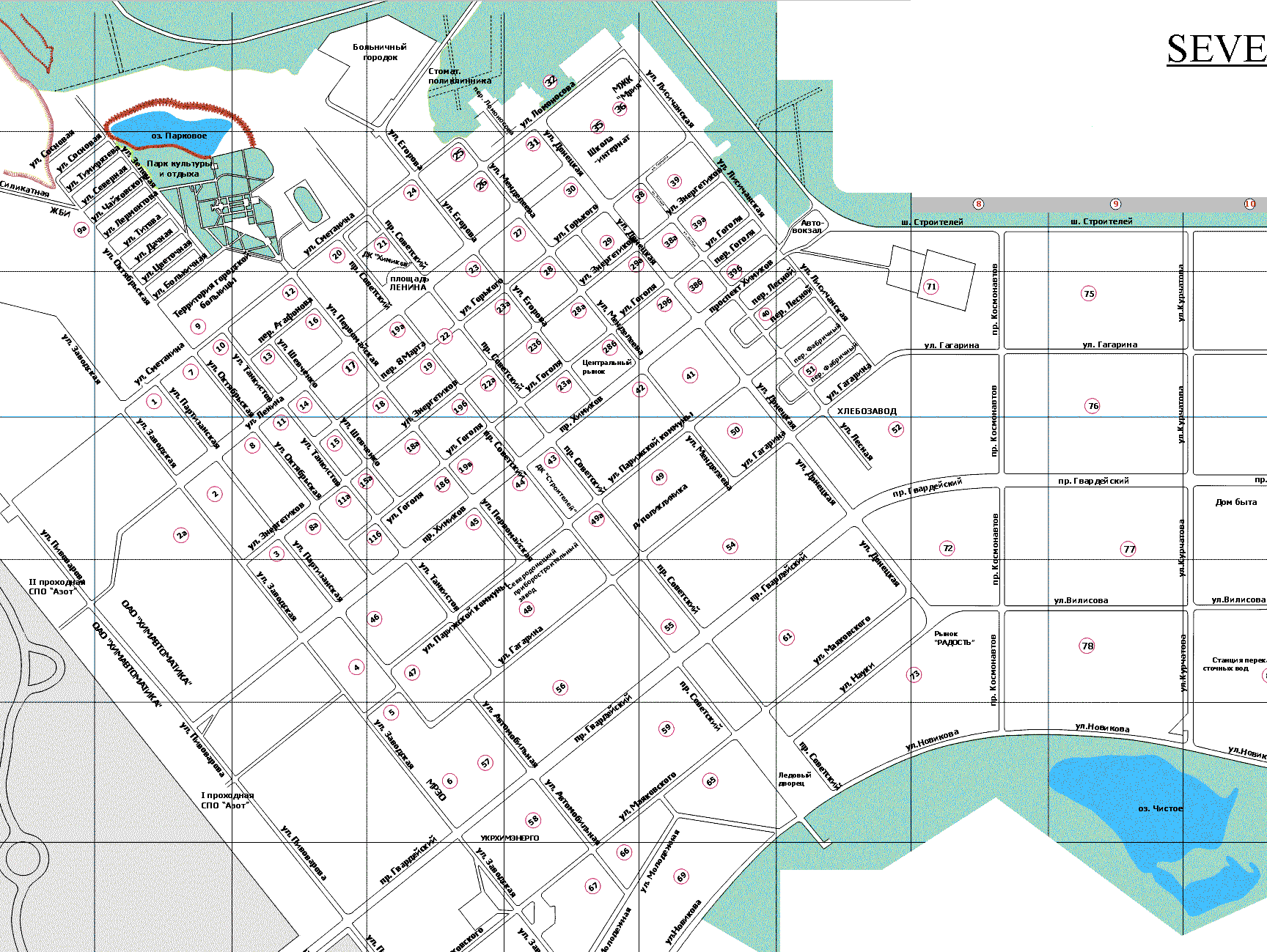 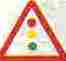 	с.Щедрищеве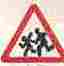 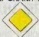 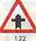 	с.Щедрищеве                                                       Медсанчасть    МАУП                                                                                                         вул..Леніна                                                                                  вул..Леніна                                          Податкова         Автовокзал           пр.-т Космонавтів                         Меблі                                                                                                        Центральний ринок                                                                                вул..Гагаріна                                                                                                                                                                                                                               пр.-т Гвардійський 2 Прохідна                                                                                                                                                     ринок «Універсальний» ПАО «Азот»                                                                                                                                                                                                    вул.Вілєсова                                                                                                                                               Льодовий   палац                 ТЦ«Амстор»                                                                                                                                                                                                                                                           Озерна                                    1 Прохідна ПАО «Азот»                                                                                                                                                        маг.Сонячний                                                                               МРЕВ                                                                   Льодовий  палац                                                                                                                                    Автомобільна	Характеристика маршруту	а) загальні показникиб) небезпечні ділянки на маршрутіХарактеристика маршрутув) облаштування зупинокГрафік режиму праці та відпочинку водіїв на маршруті№ 102/12«Прохідна № 2 ПАО АЗОТ - Щедрищеве»(назва маршруту)Графік режиму праці та відпочинкуводіїв на маршруті№ 102/12«Прохідна № 2 ПАО АЗОТ - Щедрищеве »(назва маршруту)Відстань між  зупинками  в кілометрах на міському маршруті№ 102/12«Прохідна № 2 ПАО АЗОТ - Щедрищеве »    Вартість проїзду на  міському   маршрутіВідомості про зміни на маршруті                                                                                                               ___________                                                                                                                                                                   (реєстраційний номер)АВТОБУСНОГО МАРШРУТУ РЕГУЛЯРНИХ ПЕРЕВЕЗЕНЬ     міського   сполучення _                       ___________(міського, приміського, міжміського)який  працює  у режимі маршрутного таксі________________(у звичайномурежимі,експресномурежимічирежимімаршрутноготаксі)Назва маршруту: ____________________________________________________________(найменуваннякінцевихзупинок)Паспорт  розроблений                                            Перевізник«_____»_____________20    р.                        _________________________________                                                                                                                                                                             (найменування)	                                                                                                                                                                                                    __________________________________                                                                                                                                                                       (посада керівника, П.І.Б.)                                                                                                                                  ____________________________________________________________                                                                                                                                                                                                                                                                                                                          (підпис)                                                                  М.П.№ з/пНайменування показниківКількісні показникиКількісні показники№ з/пНайменування показниківПрямий напрямокЗворотний напрямок1Довжина маршруту, км15,315,12Тривалість рейсу, год.хв.0 год.,45хв.0 год.,45хв.3Зупинки тарифні, кількість25274Автостанції, кількість--5Диспетчерські та контрольні пункти (місця розташування)--6Наявність облаштованих майданчиків для розвороту автобусів у кінцевих пунктах маршруту(для міських маршрутів)існуєіснує№ з/пНебезпечні ділянкиМісця розташування1Залізничні переїзди-у тому числі ті, що охороняються-у тому числі ті, що не охороняються-2З ускладненими дорожніми умовами (круті спуски, повороти, обмеження видимості тощо)-3Перетинання з трамвайними коліями-4Мости з вузькою проїзною частиною-5З погіршеним дорожнім покриттям-№ з/пНазва зупинкиу прямому напрямкуОблаштуванняОблаштуванняОблаштуванняОблаштування№ з/пНазва зупинкиу прямому напрямкуавто-станціяпавільйоннавіслава1Прохідна № 2 ПАО « Азот»----2Прохідна № 1 ПАО «Азот»--+-3МРЄВ--+-4АЗС Северянка----5вул. Автомобільна----6ПТУ №98---+7Льодовий  палац----8Технікум---+9Гімназія----10Ринок «Універсальний»----11ТЦ  «Амстор »----12Сонячний--+-13Озерна--+-14вул. Вілєсова--+-15пр-т  Гвардійський--+-16вул Гагаріна--+-17маг. « Меблі»--+-18пр. Космонавтів---+19Автовокзал---+20Центральний  ринок----21Бул. Дружби Народів----22МАУП--+-23Медсанчасть----24с.Щедрищеве  1--+-25с.Щедрищеве  кінцева--+-№ з/пНазва зупинкиу зворотньому напрямку1с.Щедрищеве  кінцева--+-2с.Щедрищеве  1--+-3Медсанчасть----4МАУП----5Бул. Дружби Народів----6Центральний  ринок----7Податкова  інспекція----8Автовокзал---+9пр. Космонавтів--+-10маг. « Меблі»--+-11вул Гагаріна--+-12Аптека----13Виставочний  зал--+-14вул. Вілєсова--+-15Озерна--+-16Сонячний--+-17ТЦ «Амстор »----18Ринок «Універсальний»--+-19Гімназія----20Льодовий  палац----21СРТ----22ПТУ №98----23вул.Автомобільна----24АЗС Северянка----25МРЄВ---+26Прохідна № 1 ПАО «Азот»----27Прохідна № 2 ПАО «Азот»----19,15зак.роб. зміни19,35зак.роб. зміни19,0019,0018,0018,1017,5018,0020,00зак.роб. зміни17,0017,2019,0017,35зак.роб. зміни19,20зак.роб. зміни16,5517,1518,2017,0019,0016,0019,40зак.роб. зміни17,0018,0016,1018,0015,3019,0016,0017,0016,0017,4015,0018,0015,5016,0015,2018,00зак.роб. зміни17,0514,4017,2515,0015,2515,1517,0017,0014,3517,2014,5515,2015,0016,2016,0014,0017,0014,0015,0014,0016,0015,2013,10поч.роб.зміни16,0013,30поч.роб. зміни14,0013,5015,0015,002 водій15,40поч.роб.зміни2 водій13,4013,0014,0014,4512,20зак.роб. зміни2 водій12,45зак.роб. зміни13,0512,5513,2514,4012,1512,45зак.роб. зміни12,4013,0012,0013,2014,0012,0012,4012,0012,0011,3013,0013,00поч.роб.зміни11,0012,0011,1011,20поч.роб. зміни11,0012,002 водій10,5011,0011,002 водій10,4011,4010,05зак.роб. зміни10,0010,2510,2010,45зак.роб. зміни10,3511,0510,009,5510,2010,1510,4010,0011,009,009,0010,0010,0010,009,1010,008,208,309,009,009,009,009,208,008,008,408,508,258,209,007,457,408,058,008,208,158,457,407,358,007,558,008,008,407,007,007,007,007,007,008,006,00 поч.роб. зміни6,10 поч.роб. зміни6,20 поч.роб. зміни6,30 поч.роб. зміни6,40 поч.роб. зміни6,50 поч.роб. зміни7,00 поч.роб. зміни1 водій1 водій1 водій1 водій1 водій1 водій1 водій1 графік2 графік3 графік4 графік5 графік6  графік7 графікСумарні показникиПеріод керування водія7,057,307,057,307,056,156,40Перерви/  відпочинок5,405,005,405,005,405,004,50Тривалість робочого часу7,307,557,307,557,306,407,0518,35зак.роб. зміни17,55зак.роб. зміни17,55зак.роб. зміни18,15 зак.роб. зміни18,15 зак.роб. зміни18,0018,55 зак.роб. зміни17,0017,0018,0018,0017,1018,0016,3016,3017,0017,0017,0017,3016,0016,0016,5016,5018,40зак.роб. зміни16,2019,00зак.роб. зміни17,0015,4015,4018,20 зак.роб. зміни16,0016,0018,0016,1518,0016,4015,3515,3518,0015,5515,5517,0016,0017,2016,3515,0015,0017,0015,0015,0016,2515,0017,0016 ,0014,1014,1016,4014,3014,3016,2014,5016,0015,1014,0014,0016,0514,0014,0016,0014,0015,0015,0013,2013,2016,0013,4013,4015,0013,5514,2514,2013,1513,1515,0013,3513,3514,4013,0014,2014,1513,0013,0014,2013,0013,0014,0012,3014,0014,0012,0012,0014,0012,1012,1013,0012,0013,0013,0011,5011,5013,4512,0012,0012,0011,4012,4012,5011,0011,0013,4011,2011,2011,4511,3512,0512,0010,5510,5513,0011,1511,1511,4011,0012,0011,5510,0010,0012,0011,0011,0011,0010,1011,0011,009,309,3011,0010,0010,0010,0010,0010,2010,309,009,0010,009,509,509,259,2010,0010,008,408,409,059,009,009,209,159,459,408,358,359,008,558,559,009,009,409,358,008,008,008,008,008,008,009,009,007,10 поч.роб. зміни7,10 поч.роб. зміни7,20 поч.роб. зміни7,30 поч.роб. зміни7,30 поч.роб. зміни7,40 поч.роб. зміни7,50поч.роб. зміни8,00поч.роб. зміни8,10поч.роб. зміни1 водій1 водій1 водій1 водій1 водій1 водій1 водій1 водій1 водій8 графік8 графік9 графік10 графік10 графік11 графік12 графік13 графік14 графікСумарні показникиПеріод керування водія6,156,156,406,156,156,406,156,406,15Перерви/ відпочинок5,005,004,505,005,004,505,004,505,00Тривалість робочого часу6,406,407,056,406,407,056,407,056,40Назва  зупинокс.Щедрищеве  кінцевас.Щедрищеве  1МедсанчастьМАУПБул. Дружби НародівЦентральний  ринокАвтовокзалпр. Космонавтівмаг. « Меблі»вул ГагарінаВиставкова залавул. ВілєсоваОзернаСонячнийТЦ  «Амстор »Ринок «Універсальний»Льодовий   палацвул.. АвтомобільнаМРЄВПрохідна № 1 ЗАТ «Азот»Прохідна № 2 ЗАТ « Азот»15,315,011,411,210,710,29,48,37,77,47,06,36,05,55,04,53,42,61,70,6Прохідна № 1 ЗАТ «Азот»14,714,410,810,610,19,68,87,77,16,86,45,75,44,94,43,92,82,01,1МРЄВ13,613,39,79,59,08,57,76,66,05,75,34,64,33,83,32,81,70,9вул..Автомобільна12,712,48,88,68,17,66,85,75,14,84,43,73,42,92,41,90,8Льодовий   палац11,511,28,07,87,36,86,04,94,34,03,62,92,62,11,61,1Ринок «Універсальний»10,810,56,96,76,25,74,93,83,22,92,51,81,51,00,5ТЦ  «Амстор »10,310,06,46,25,75,24,43,32,72,42,01,31,00,5Сонячний9,89,55,95,75,24,73,92,82,21,91,50,80,5Озерна9,39,05,45,24,74,23,42,31,71,41,00,3вул. Вілєсова9,08,75,14,94,43,93,12,01,41,10,7пр-т  Гвардійський8,38,04,44,23,73,22,41,30,70,4вул .Гагаріна7,97,64,03,83,32,82,00,90,3маг. « Меблі»7,67,33,73,53,02,51,70,6пр. Космонавтів7,06,73,12,92,41,91,1Автовокзал5,95,62,01,81,30,8Центральний  ринок5,14,81,21,00,5Бул. Дружби Народів4,64,30,70,5МАУП4,13,80,2Медсанчасть3,93,6с.Щедрищеве  10,3с.Щедрищеве  кінцеваВартість  проїзду,        грн. коп.  Дата  введення  вартості  проїзду       Підстава   для   введення  вартості   проїздуХарактер змінПричина змінТермін дії змін(число, місяць, рік)Термін дії змін(число, місяць, рік)Підпис та печатка організатора регулярних перевезеньПідпис та печатка перевізникаХарактер змінПричина змінпочатокзакінченняПідпис та печатка організатора регулярних перевезеньПідпис та печатка перевізника